Cartes de grilles de 10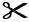 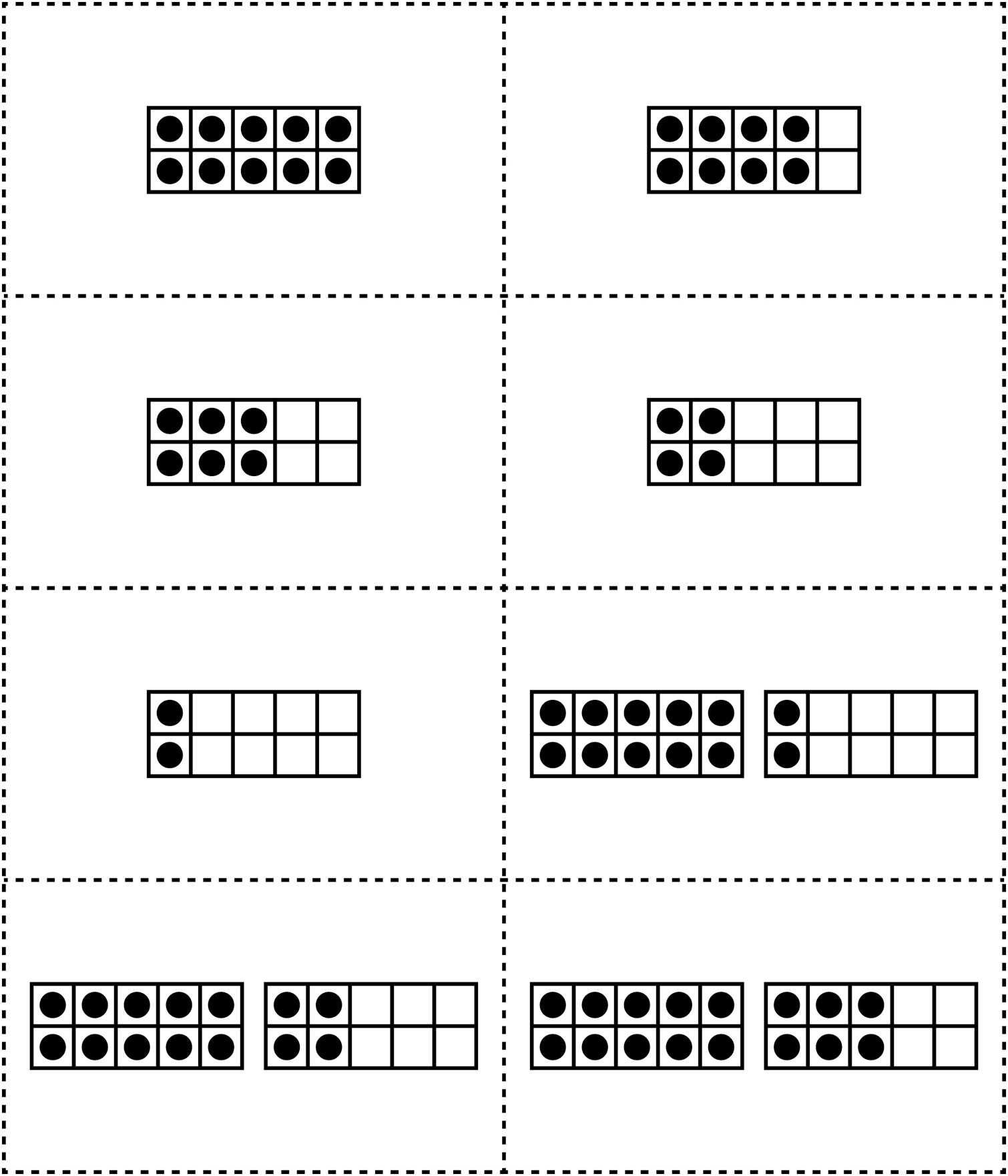 Cartes de grilles de 10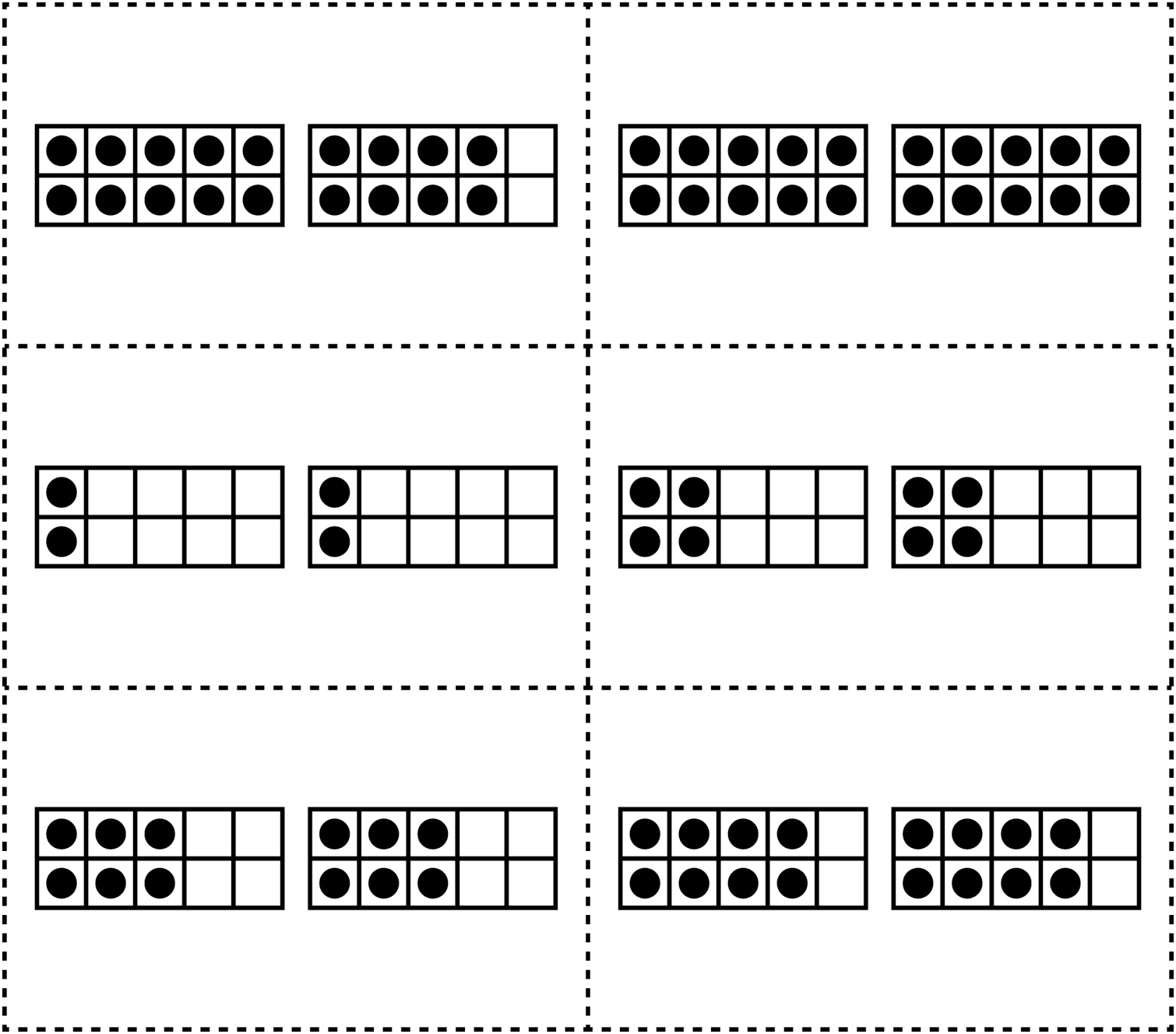 